Cole Camp Community Center7th Annual5k run/2m walk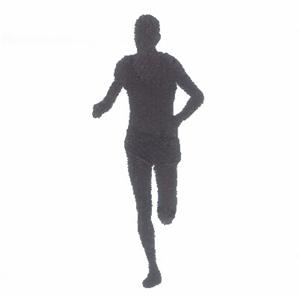 Sat April 22, 2017Register: Mon April 3 to guarantee a shirt $15 – day of $20Forms available at: Citizens-Farmers Bank   Shelter Insurance   Cole Camp Community Center FB pageContact Thaney Brockman 660-287-1956 for info and entry forms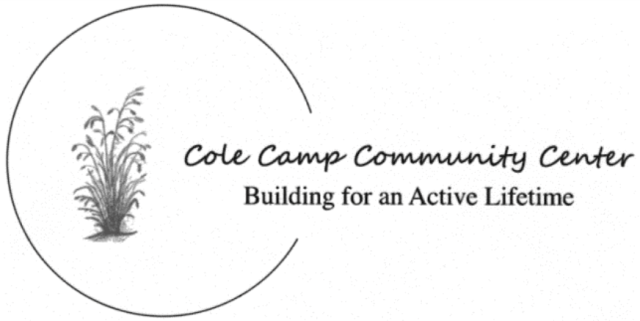 